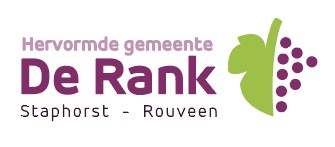 Algemeen beleid Veilige Kerk - De Rank  Als Hervormde Gemeente De Rank c.a. willen we een plek zijn, waar iedereen zich welkom mag voelen, juist ook kinderen, jongeren en ouderen. Voor hen zijn er verschillende kerkelijke activiteiten die door vrijwilligers en professionals vormgegeven worden. Omdat we voor kinderen, jongeren en ouderen een veilige plek willen zijn, hebben we een preventiebeleid  opgesteld om seksueel en ander grensoverschrijdend gedrag te voorkomen:1) Het kerkbestuur, professionals en alle vrijwilligers, die met kinderen, jongeren en/of kwetsbare ouderen werken, zijn op de hoogte van het preventiebeleid om seksueel en ander grensoverschrijdend gedrag te voorkomen.2) Voor alle vrijwilligers, die contact hebben met kinderen, jongeren of kwetsbare ouderen wordt een VOG aangevraagd.3) We hanteren een aannamebeleid voor vrijwilligers (4) Alle vrijwilligers, die met kinderen/jongeren of kwetsbare ouderen werken, zijn bekend met de gedragscode, onderschrijven en ondertekenen die voor akkoord. 5) Er zijn twee vertrouwenspersonen benoemd, waar contact mee opgenomen kan worden bij ( (seksueel) grensoverschrijdend gedrag, vermoeden hiervan of vragen hieromtrent. 6) Bij (verdenking van) seksueel en ander grensoverschrijdend gedrag wordt het meldprotocol gevolgd, dat opgesteld is door de Protestantse Kerk Nederland.7) Het preventiebeleid om seksueel en ander grensoverschrijdend gedrag te voorkomen en de contactgegevens van de vertrouwenspersonen zijn terug te vinden op de website van De Rank (www.derankstaphorst.nl)Onze vertrouwenspersonen zijn te bereiken via  vertrouwenspersoon@derankstaphorst.nl. Berichten komen rechtstreeks terecht bij onze vertrouwenspersonen Jolanda vd Vegt en Roel Dunnink